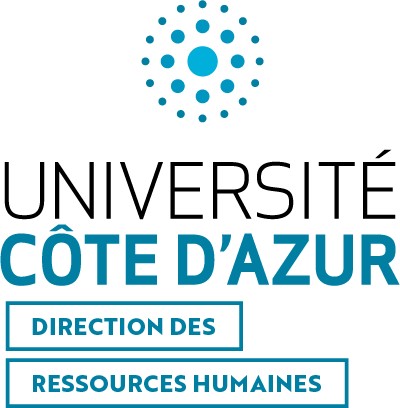 ATTESTATION SUR L’HONNEUR Nice le,          Je soussigné·e,Mr/Mme       ,certifie sur l’honneur que mes coordonnées bancaires sont les suivantes : Je m’engage à joindre ma carte d’identité ou titre de séjour ainsi que le RIB original.Je suis conscient·e que cette attestation pourra être produite en justice et que toute fausse déclaration de ma part m’expose à des sanctions pénales. Pour servir et faire valoir ce que de droit. Signature LOCALITE :CODE BIC :IBAN :